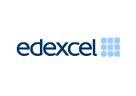 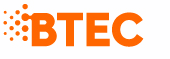 Resources:Class LecturesInternetNotes: Provide copy of your project as .PDF file and copy it on CD and will not accept any project without achieve this.Remember:Plagiarism is presenting someone else's words, ideas, arguments, concepts or designs as your own work.It includes behavior such as: copying information directly from the web or books without referencing the materials , submitting joint coursework as an individual effort, copying another student's coursework , stealing coursework from another student and submitting it as your own work.Suspected plagiarism will be investigated and, if found to have occurred , will be dealt with accordingly.Achievement SummaryAssignment FeedbackQualificationQualificationUnit number and titleUnit number and titleUnit number and titlePearson BTEC Level 5 HND Diploma in BusinessPearson BTEC Level 5 HND Diploma in BusinessUnit 6: Business Decision makingUnit 6: Business Decision makingUnit 6: Business Decision makingStudent nameStudent nameAssessor nameAssessor nameAssessor nameDate issuedFormative DateFormative DateIst submission deadline        Submitted on20-11 -201720.12.2017Resubmission deadline with 15 days after feedback       Submitted onAssignment titleBDM2: Producing graphs and using software – generated information for business decision. (2 of 2)BDM2: Producing graphs and using software – generated information for business decision. (2 of 2)BDM2: Producing graphs and using software – generated information for business decision. (2 of 2)BDM2: Producing graphs and using software – generated information for business decision. (2 of 2)Learning Outcome (LO)CriteriaGrading Scheme:  In this assessment you will have the opportunity to present evidence that shows you are able to:Task No.Achieved?(√ or ×)Achieved?(√ or ×)Learning Outcome (LO)CriteriaGrading Scheme:  In this assessment you will have the opportunity to present evidence that shows you are able to:Task No.1st submissionRe-submissionLO3:Be able to produce information inappropriate formats for decision making in an organizational context3.1Produce graphs using spreadsheets and draw valid conclusions based on the information derived.1LO3:Be able to produce information inappropriate formats for decision making in an organizational context3.2 create trend lines in spreadsheet graphs to assist in forecasting for specified business information1LO3:Be able to produce information inappropriate formats for decision making in an organizational context3.3Prepare a business presentation using suitable software and techniques to disseminate information effectively.2LO3:Be able to produce information inappropriate formats for decision making in an organizational context3.4produce a formal business report2LO4:Be able to usesoftware-generatedinformation to makedecisions in anorganization4.1use appropriate information processing tools3LO4:Be able to usesoftware-generatedinformation to makedecisions in anorganization4.2prepare a project plan for an activity and determine the critical path4LO4:Be able to usesoftware-generatedinformation to makedecisions in anorganization4.3Use financial tools for decision making.3Learner declarationI certify that the work submitted for this assignment is my own and research sources are fully acknowledged.Student signature: 	Date: In addition to the above PASS criteria, this assignment gives you the opportunity to submit evidence in order to achieve the following MERIT and DISTINCTION gradesIn addition to the above PASS criteria, this assignment gives you the opportunity to submit evidence in order to achieve the following MERIT and DISTINCTION gradesIn addition to the above PASS criteria, this assignment gives you the opportunity to submit evidence in order to achieve the following MERIT and DISTINCTION gradesIn addition to the above PASS criteria, this assignment gives you the opportunity to submit evidence in order to achieve the following MERIT and DISTINCTION gradesIn addition to the above PASS criteria, this assignment gives you the opportunity to submit evidence in order to achieve the following MERIT and DISTINCTION gradesGrade DescriptorGrade DescriptorIndicative characteristic/sIndicative characteristic/sContextualisationM1 Identify and apply strategies to find appropriate solutionsM1 Identify and apply strategies to find appropriate solutionsNot on this assignmentNot on this assignmentM2 Select/design and apply appropriate methods/techniquesM2 Select/design and apply appropriate methods/techniquesNot on this assignmentNot on this assignmentM3 present and communicate appropriate findingsM3 present and communicate appropriate findingsNot on this assignmentNot on this assignmentD1Use critical reflectionto evaluate own workand justify validconclusionsD1Use critical reflectionto evaluate own workand justify validconclusionsThe validity of results has been evaluated using defined criteria.Self-criticism of approach has taken placeThe validity of results has been evaluated using defined criteria.Self-criticism of approach has taken place To Achieve D1: you have provided an evaluation of your own contribution and analysis with a valid conclusion for using financial tools for decision making of Al-Nisr Company. (Task3)D2 Take responsibility for managing and organising activitiesD2 Take responsibility for managing and organising activitiesAutonomy/independence has been demonstrated.Activities have been managedAutonomy/independence has been demonstrated.Activities have been managedTo Achieve D2: you have shown a responsibility handling and managing activities using financial tools to come up with a decision regarding  Al-Nisr company financial status .(Task3)D3 Demonstrate convergent / lateral / creative thinkingD3 Demonstrate convergent / lateral / creative thinkingIdeas have been generated and decisions taken.Self-evaluation has taken placeConvergent and lateral thinking have been applied.Problems have been solvedIdeas have been generated and decisions taken.Self-evaluation has taken placeConvergent and lateral thinking have been applied.Problems have been solvedTo Achieve D3: you will have suggested a new ideas and solutions for improving the financial status of  Al-Nisr company. (Task3)Assignment briefAssignment briefAssignment briefAssignment briefAssignment briefUnit number and titleUnit number and titleUnit 6: Business Decision makingUnit 6: Business Decision makingUnit 6: Business Decision makingQualificationQualificationPearson BTEC Level 5 HND Diploma in BusinessPearson BTEC Level 5 HND Diploma in BusinessPearson BTEC Level 5 HND Diploma in BusinessStart dateStart dateDeadline/hand-in Deadline/hand-in AssessorAssessorAssignment titleAssignment titleBDM2: Producing graphs and using software – generated information for business decision. (2 of 2)BDM2: Producing graphs and using software – generated information for business decision. (2 of 2)BDM2: Producing graphs and using software – generated information for business decision. (2 of 2)Purpose of this assignment:Be able to produce information in appropriate formats for decision making in an organizational contextBe able to use software-generated information to make decisions in an organizationPurpose of this assignment:Be able to produce information in appropriate formats for decision making in an organizational contextBe able to use software-generated information to make decisions in an organizationPurpose of this assignment:Be able to produce information in appropriate formats for decision making in an organizational contextBe able to use software-generated information to make decisions in an organizationPurpose of this assignment:Be able to produce information in appropriate formats for decision making in an organizational contextBe able to use software-generated information to make decisions in an organizationPurpose of this assignment:Be able to produce information in appropriate formats for decision making in an organizational contextBe able to use software-generated information to make decisions in an organizationScenario:1The following data shows the revenues and costs from the records of Al- Nisr Company for Contracting and Reconstruction. The company chose you to be an expert in field of management. Shareholders have been asked you to assist them in making appropriate decisions that relate to the company's future.Using following Computer programs where needed.Code the variables of data on the SPSS file. (SPSS Statistics is a software package used for statistical analysis)Enter the data into the SPSS.Microsoft office projectScenario:1The following data shows the revenues and costs from the records of Al- Nisr Company for Contracting and Reconstruction. The company chose you to be an expert in field of management. Shareholders have been asked you to assist them in making appropriate decisions that relate to the company's future.Using following Computer programs where needed.Code the variables of data on the SPSS file. (SPSS Statistics is a software package used for statistical analysis)Enter the data into the SPSS.Microsoft office projectScenario:1The following data shows the revenues and costs from the records of Al- Nisr Company for Contracting and Reconstruction. The company chose you to be an expert in field of management. Shareholders have been asked you to assist them in making appropriate decisions that relate to the company's future.Using following Computer programs where needed.Code the variables of data on the SPSS file. (SPSS Statistics is a software package used for statistical analysis)Enter the data into the SPSS.Microsoft office projectScenario:1The following data shows the revenues and costs from the records of Al- Nisr Company for Contracting and Reconstruction. The company chose you to be an expert in field of management. Shareholders have been asked you to assist them in making appropriate decisions that relate to the company's future.Using following Computer programs where needed.Code the variables of data on the SPSS file. (SPSS Statistics is a software package used for statistical analysis)Enter the data into the SPSS.Microsoft office projectScenario:1The following data shows the revenues and costs from the records of Al- Nisr Company for Contracting and Reconstruction. The company chose you to be an expert in field of management. Shareholders have been asked you to assist them in making appropriate decisions that relate to the company's future.Using following Computer programs where needed.Code the variables of data on the SPSS file. (SPSS Statistics is a software package used for statistical analysis)Enter the data into the SPSS.Microsoft office projectTask 1 (this task addresses LO3: 3.1, 3.2)3.1 Produce to draw graphs and histogram of the data in scenario of Al – Nsir company using spread sheets and valid conclusions based on the information derived 3.2 create trend lines in spreadsheet graphs to assist in forecasting for the data in scenario of Al-Nisr company.Task 1 (this task addresses LO3: 3.1, 3.2)3.1 Produce to draw graphs and histogram of the data in scenario of Al – Nsir company using spread sheets and valid conclusions based on the information derived 3.2 create trend lines in spreadsheet graphs to assist in forecasting for the data in scenario of Al-Nisr company.Task 1 (this task addresses LO3: 3.1, 3.2)3.1 Produce to draw graphs and histogram of the data in scenario of Al – Nsir company using spread sheets and valid conclusions based on the information derived 3.2 create trend lines in spreadsheet graphs to assist in forecasting for the data in scenario of Al-Nisr company.Task 1 (this task addresses LO3: 3.1, 3.2)3.1 Produce to draw graphs and histogram of the data in scenario of Al – Nsir company using spread sheets and valid conclusions based on the information derived 3.2 create trend lines in spreadsheet graphs to assist in forecasting for the data in scenario of Al-Nisr company.Task 1 (this task addresses LO3: 3.1, 3.2)3.1 Produce to draw graphs and histogram of the data in scenario of Al – Nsir company using spread sheets and valid conclusions based on the information derived 3.2 create trend lines in spreadsheet graphs to assist in forecasting for the data in scenario of Al-Nisr company.Task 2 (this task addresses LO3: 3.3, 3.4)3.3 Prepare presentation using suitable software and techniques to disseminate information effectively of Al – Nisr company including (Presentations and report writing: use of appropriate formats; presentation software and techniques)3.4 produce a formal business report for Al – Nisr company.Task 2 (this task addresses LO3: 3.3, 3.4)3.3 Prepare presentation using suitable software and techniques to disseminate information effectively of Al – Nisr company including (Presentations and report writing: use of appropriate formats; presentation software and techniques)3.4 produce a formal business report for Al – Nisr company.Task 2 (this task addresses LO3: 3.3, 3.4)3.3 Prepare presentation using suitable software and techniques to disseminate information effectively of Al – Nisr company including (Presentations and report writing: use of appropriate formats; presentation software and techniques)3.4 produce a formal business report for Al – Nisr company.Task 2 (this task addresses LO3: 3.3, 3.4)3.3 Prepare presentation using suitable software and techniques to disseminate information effectively of Al – Nisr company including (Presentations and report writing: use of appropriate formats; presentation software and techniques)3.4 produce a formal business report for Al – Nisr company.Task 2 (this task addresses LO3: 3.3, 3.4)3.3 Prepare presentation using suitable software and techniques to disseminate information effectively of Al – Nisr company including (Presentations and report writing: use of appropriate formats; presentation software and techniques)3.4 produce a formal business report for Al – Nisr company.Task 3 (this task addresses LO4: 4.1, 4.3 & D1, D2, D3)Student need to find out result from data given in scenario 1 of Al-Nisr company using (Management information systems: computers and information processing tools for operational, tactical and strategic levels of the organization) and also using financial tools for decision making including net present value; discounted cash flow; internal rates of return. Student has to know that rate of discount factor is 10%.To Achieve D1: Use critical reflection to evaluate own work and justify valid conclusion for using financial tools for decision making  of Al-Nisr Company.To Achieve D2: Take responsibility for managing and organizing activities for using financial tools for decision making of Al-Nisr company.To Achieve D3: Demonstrate convergent/lateral/creative thinking for using financial tools for decision making of Al-Nisr company.Task 3 (this task addresses LO4: 4.1, 4.3 & D1, D2, D3)Student need to find out result from data given in scenario 1 of Al-Nisr company using (Management information systems: computers and information processing tools for operational, tactical and strategic levels of the organization) and also using financial tools for decision making including net present value; discounted cash flow; internal rates of return. Student has to know that rate of discount factor is 10%.To Achieve D1: Use critical reflection to evaluate own work and justify valid conclusion for using financial tools for decision making  of Al-Nisr Company.To Achieve D2: Take responsibility for managing and organizing activities for using financial tools for decision making of Al-Nisr company.To Achieve D3: Demonstrate convergent/lateral/creative thinking for using financial tools for decision making of Al-Nisr company.Task 3 (this task addresses LO4: 4.1, 4.3 & D1, D2, D3)Student need to find out result from data given in scenario 1 of Al-Nisr company using (Management information systems: computers and information processing tools for operational, tactical and strategic levels of the organization) and also using financial tools for decision making including net present value; discounted cash flow; internal rates of return. Student has to know that rate of discount factor is 10%.To Achieve D1: Use critical reflection to evaluate own work and justify valid conclusion for using financial tools for decision making  of Al-Nisr Company.To Achieve D2: Take responsibility for managing and organizing activities for using financial tools for decision making of Al-Nisr company.To Achieve D3: Demonstrate convergent/lateral/creative thinking for using financial tools for decision making of Al-Nisr company.Task 3 (this task addresses LO4: 4.1, 4.3 & D1, D2, D3)Student need to find out result from data given in scenario 1 of Al-Nisr company using (Management information systems: computers and information processing tools for operational, tactical and strategic levels of the organization) and also using financial tools for decision making including net present value; discounted cash flow; internal rates of return. Student has to know that rate of discount factor is 10%.To Achieve D1: Use critical reflection to evaluate own work and justify valid conclusion for using financial tools for decision making  of Al-Nisr Company.To Achieve D2: Take responsibility for managing and organizing activities for using financial tools for decision making of Al-Nisr company.To Achieve D3: Demonstrate convergent/lateral/creative thinking for using financial tools for decision making of Al-Nisr company.Task 3 (this task addresses LO4: 4.1, 4.3 & D1, D2, D3)Student need to find out result from data given in scenario 1 of Al-Nisr company using (Management information systems: computers and information processing tools for operational, tactical and strategic levels of the organization) and also using financial tools for decision making including net present value; discounted cash flow; internal rates of return. Student has to know that rate of discount factor is 10%.To Achieve D1: Use critical reflection to evaluate own work and justify valid conclusion for using financial tools for decision making  of Al-Nisr Company.To Achieve D2: Take responsibility for managing and organizing activities for using financial tools for decision making of Al-Nisr company.To Achieve D3: Demonstrate convergent/lateral/creative thinking for using financial tools for decision making of Al-Nisr company.Scenario 2Table below gives data about Activity, Duration and Dependency of Al- Nisr Company for Contracting and Reconstruction.Task 4 (this task addresses LO4: 4.2)From the above scenario2 prepare a project plan for an activity of Al-Nisr company and determine the critical path using (Project management tools networking and critical path analysis, Gantt and Pert Charts).Scenario 2Table below gives data about Activity, Duration and Dependency of Al- Nisr Company for Contracting and Reconstruction.Task 4 (this task addresses LO4: 4.2)From the above scenario2 prepare a project plan for an activity of Al-Nisr company and determine the critical path using (Project management tools networking and critical path analysis, Gantt and Pert Charts).Scenario 2Table below gives data about Activity, Duration and Dependency of Al- Nisr Company for Contracting and Reconstruction.Task 4 (this task addresses LO4: 4.2)From the above scenario2 prepare a project plan for an activity of Al-Nisr company and determine the critical path using (Project management tools networking and critical path analysis, Gantt and Pert Charts).Scenario 2Table below gives data about Activity, Duration and Dependency of Al- Nisr Company for Contracting and Reconstruction.Task 4 (this task addresses LO4: 4.2)From the above scenario2 prepare a project plan for an activity of Al-Nisr company and determine the critical path using (Project management tools networking and critical path analysis, Gantt and Pert Charts).Scenario 2Table below gives data about Activity, Duration and Dependency of Al- Nisr Company for Contracting and Reconstruction.Task 4 (this task addresses LO4: 4.2)From the above scenario2 prepare a project plan for an activity of Al-Nisr company and determine the critical path using (Project management tools networking and critical path analysis, Gantt and Pert Charts).Evidence checklistSummary of evidence required by studentEvidence presentedTask 1ReportTask 2ReportTask 3ReportTask 4ReportQualificationQualificationPearson BTEC Level 5 HND Diploma in BusinessPearson BTEC Level 5 HND Diploma in BusinessPearson BTEC Level 5 HND Diploma in BusinessAssessor nameUnit Number and titleUnit Number and titleUnit 6: Business Decision makingUnit 6: Business Decision makingUnit 6: Business Decision makingStudent nameCriteria ReferenceTo achieve the criteria the evidence must show that the student is able to:To achieve the criteria the evidence must show that the student is able to:To achieve the criteria the evidence must show that the student is able to:To achieve the criteria the evidence must show that the student is able to:To achieve the criteria the evidence must show that the student is able to:To achieve the criteria the evidence must show that the student is able to:Achieved?(tick)Achieved?(tick)LO11.1 create a plan for the collection of primary and secondarydata for a given business problem create a plan for the collection of primary and secondarydata for a given business problem create a plan for the collection of primary and secondarydata for a given business problem create a plan for the collection of primary and secondarydata for a given business problem create a plan for the collection of primary and secondarydata for a given business problem create a plan for the collection of primary and secondarydata for a given business problem1.2present the survey methodology and sampling frameusedpresent the survey methodology and sampling frameusedpresent the survey methodology and sampling frameusedpresent the survey methodology and sampling frameusedpresent the survey methodology and sampling frameusedpresent the survey methodology and sampling frameused1.3design a questionnaire for a given business problemdesign a questionnaire for a given business problemdesign a questionnaire for a given business problemdesign a questionnaire for a given business problemdesign a questionnaire for a given business problemdesign a questionnaire for a given business problemLO22.1create information for decision making by summarizing data using representative valuescreate information for decision making by summarizing data using representative valuescreate information for decision making by summarizing data using representative valuescreate information for decision making by summarizing data using representative valuescreate information for decision making by summarizing data using representative valuescreate information for decision making by summarizing data using representative values2.2analyse the results to draw valid conclusions in a business contextanalyse the results to draw valid conclusions in a business contextanalyse the results to draw valid conclusions in a business contextanalyse the results to draw valid conclusions in a business contextanalyse the results to draw valid conclusions in a business contextanalyse the results to draw valid conclusions in a business context2.3analyse data using measures of dispersion to inform agiven business scenarioanalyse data using measures of dispersion to inform agiven business scenarioanalyse data using measures of dispersion to inform agiven business scenarioanalyse data using measures of dispersion to inform agiven business scenarioanalyse data using measures of dispersion to inform agiven business scenarioanalyse data using measures of dispersion to inform agiven business scenario2.4explain how quartiles, percentiles and the correlation coefficient are used to draw useful conclusions in a business contextexplain how quartiles, percentiles and the correlation coefficient are used to draw useful conclusions in a business contextexplain how quartiles, percentiles and the correlation coefficient are used to draw useful conclusions in a business contextexplain how quartiles, percentiles and the correlation coefficient are used to draw useful conclusions in a business contextexplain how quartiles, percentiles and the correlation coefficient are used to draw useful conclusions in a business contextexplain how quartiles, percentiles and the correlation coefficient are used to draw useful conclusions in a business contextHigher Grade achievements (where applicable)Higher Grade achievements (where applicable)Higher Grade achievements (where applicable)Higher Grade achievements (where applicable)Higher Grade achievements (where applicable)Higher Grade achievements (where applicable)Higher Grade achievements (where applicable)Higher Grade achievements (where applicable)Higher Grade achievements (where applicable)Grade descriptorGrade descriptorGrade descriptorAchieved?(tick)Grade descriptorGrade descriptorGrade descriptorGrade descriptorAchieved?(tick)M1: Identify and apply strategies to find appropriate solutionsM1: Identify and apply strategies to find appropriate solutionsM1: Identify and apply strategies to find appropriate solutionsD1: Use critical reflection to evaluate own work and justify valid conclusionsD1: Use critical reflection to evaluate own work and justify valid conclusionsD1: Use critical reflection to evaluate own work and justify valid conclusionsD1: Use critical reflection to evaluate own work and justify valid conclusionsM2: Select / design and apply appropriate methods / techniquesM2: Select / design and apply appropriate methods / techniquesM2: Select / design and apply appropriate methods / techniquesD2: Take responsibility for managing and organising activitiesD2: Take responsibility for managing and organising activitiesD2: Take responsibility for managing and organising activitiesD2: Take responsibility for managing and organising activitiesM3: Present and communicate appropriate findingsM3: Present and communicate appropriate findingsM3: Present and communicate appropriate findingsD3: Demonstrate convergent/lateral/creative thinkingD3: Demonstrate convergent/lateral/creative thinkingD3: Demonstrate convergent/lateral/creative thinkingD3: Demonstrate convergent/lateral/creative thinkingFormative Feedback: Assessor to StudentFormative Feedback: Assessor to StudentFormative Feedback: Assessor to StudentFormative Feedback: Assessor to StudentAction PlanAction PlanAction PlanAction PlanSummative feedbackSummative feedbackSummative feedbackSummative feedbackFeedback: Student to Assessor Feedback: Student to Assessor Feedback: Student to Assessor Feedback: Student to Assessor Assessor signature DateStudent signature Date